В ЭТОТ СВЕТЛЫЙ ПРАЗДНИК
А. ХомяковВ этот светлый праздник –
Праздник Рождества
Мы друг другу скажем
Теплые слова.Тихо снег ложится:
За окном зима,
Чудо здесь свершится
И зажжет сердца.Пусть улыбки ваши
В этот дивный день
Будут счастьем нашим
И подарком всем.Льются звуки жизни,
Счастья и добра,
Озаряя мысли
Светом Рождества.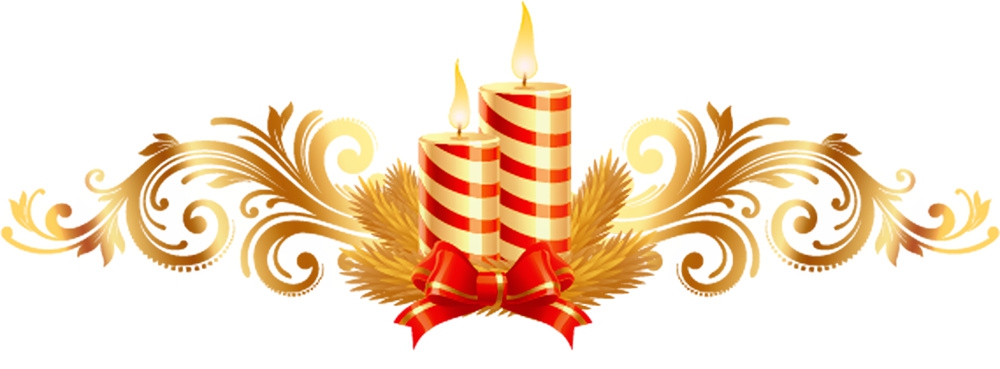 Отдел образования Администрации муниципального образования «Кардымовский район» Смоленской области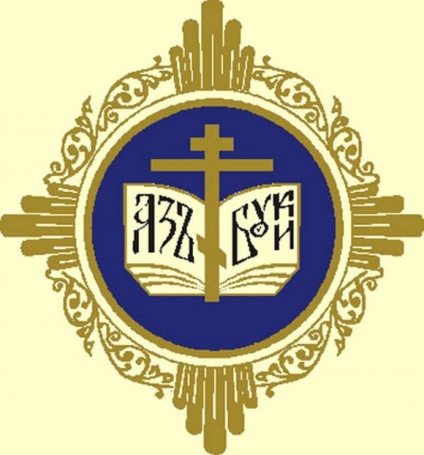 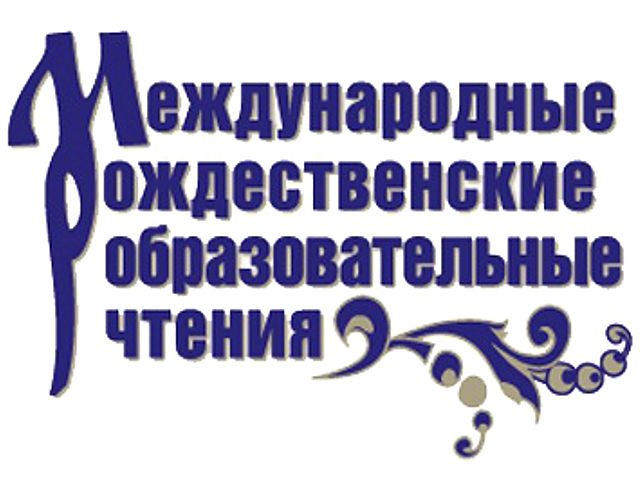 ПРОГРАММАМуниципальных образовательных РОЖДЕСТВЕНСКИХ ЧТЕНИЙп. Кардымово16 декабря 2015 года16 декабря 2015 года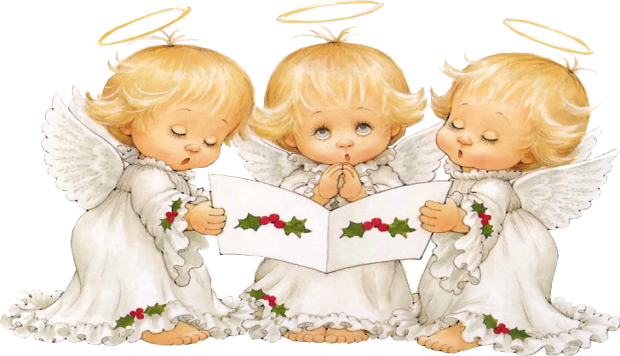 Начало Чтений:10-00     Место проведения: МБОУ «Кардымовская  средняя школа» Кардымовского района Смоленской области    Цели и задачи:  - содействие культурному и духовно-нравственному просвещению педагогической общественности, духовно-нравственному и патриотическому воспитанию детей и молодежи;- содействие возрождению, сохранению и развитию лучших традиций национальной русской культуры; приобщение к духовным ценностям; содействие развитию и воспитанию художественно-эстетическому вкусу современного ребенка;- выявление отношения и значимости для обучающихся  православного праздника «Рождество Христово»;Сценарий:«Сегодня будет Рождество» - Белецкая Юлия (Мольковская школа - сад);«Ёлка в Рождество» - 7 «Б» класс (Кардымовская школа);«Свечечка» - Антонова Марина (Тирянская школа);«Над землёй спустился вечер…» - Фоменко Вера, Фоменко Евангелия, Табунова Нелли (Рыжковская школа);«Николо Яровня» - Хмызова Элина (Кардымовская школа);«Рождественская ёлочка» - Коваленко Серафима (Шокинская школа);«Свет Рождественской звезды» - коллектив 5-6 кл. (Каменская школа);«Светлое Рождество» - Козлов Денис (Мольковская школа-сад);«Путь от монаха до Святейшего Патриарха Московского и всея Руси» - Фатова Виктория (Рыжковская школа); «Вифлиемская звезда» - Гулова Варвара (Тюшинская школа); «Рождество» - Кравцов Илья (Кардымовская школа); «Христославы» - коллектив школы (Соловьевская школа);«Маленький поселок» - Подгурская Алина (Кардымовская школа);«Рождество приходит в дом» - Хомутова Полина (Тюшинская школа);«Яркая звезда» - Цыбульская Елизавета (Соловьевская школа);«Рождество» - Прибавкина Екатерина (Мольковская школа);«Все дети Земли» - Агаркова Алина (Тирянская школа);«Каприза» - Коваленко Серафима, Коваленко Юлиана (Шокинская школа);«Волшебный свет Рождества» - Буренкова Елизавета (Соловьевская школа);«Легенда» - Головичева Снежана (Кардымовская школа);«Рождество Христово» - кол-в от школы (Шокинская школа);«Рождественское» - Гончарова Анастасия (Кардымовская школа);«We wish you a merry Christmas» - Коваленко Серафима (Шокинская школа);«Рождественский утренник для детей в нашей школе» - Ушаков Дмитрий (Соловьевская школа);Песня о русском духе - 7 «А» класс (Кардымовская школа) 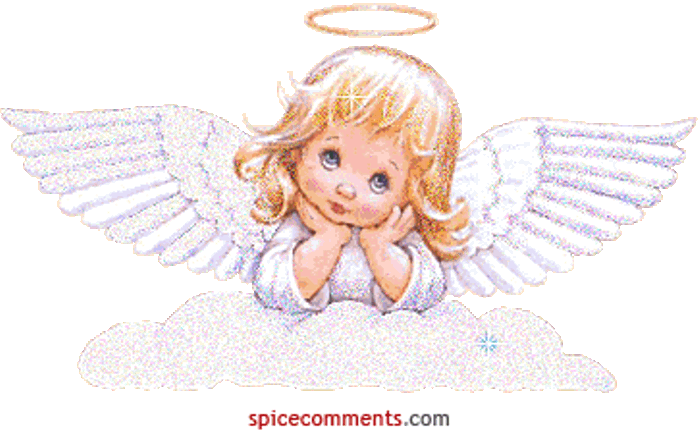 